CURRICULUM VITAE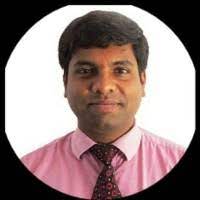 Dr. D. Jayaprasad., M.Com, Ph.DPersonal InformationEducation qualification:	Details of Full /Part time teaching ExperienceArticles PublishedParticipated, Presented in Conferences, Seminars, Workshops and SymposiumsParticipated the Faculty Induction Programme and Refresher Course In HRD CentreParticipated, Presented and Chaired Sessions/co-Ordinator/Organizing Secretary in Conferences, Seminars, Workshops and SymposiumsBook Published Special Lecture/Invited lectures1 NameDr. D. Jayaprasad 2Father’s NameLate. Devaiah3Mother’s NameSmt. Mahadevamma4Permanent Address#5 Paduvana Road Near Double Tank Water Supply Quarters Ramakrishna Nagara, Mysuru: 570022. Karnataka. India5Mobile Phone No097432502276E-mailjayaprasad16101986@gmail.com7Date Of Birth16-10-19868Married/SingleMarried9NationalityIndia10Mother TongueKannada11Knowledge of Kannada And EnglishYes12Examination PassedExamination Board/UniversityYear Passing Year Passing ClassPh.D.University of Mysore20162016-------M.ComUniversity of Mysore20092009FirstSpecializationManagement AccountingManagement AccountingManagement AccountingManagement Accounting13Ph.D DetailsUniversityUniversityYearYear13Ph.D DetailsUniversity Of MysoreUniversity Of Mysore20162016Title Of The ThesisTransforming The Indian Banking Sector Through Mergers And Acquisitions: A Study With Special Reference to Regional Rural Banks In Karnataka.Transforming The Indian Banking Sector Through Mergers And Acquisitions: A Study With Special Reference to Regional Rural Banks In Karnataka.Transforming The Indian Banking Sector Through Mergers And Acquisitions: A Study With Special Reference to Regional Rural Banks In Karnataka.Transforming The Indian Banking Sector Through Mergers And Acquisitions: A Study With Special Reference to Regional Rural Banks In Karnataka.Transforming The Indian Banking Sector Through Mergers And Acquisitions: A Study With Special Reference to Regional Rural Banks In Karnataka.Pass NETExamination Body/UniversityYear of PassingYear of PassingYear of PassingYear of PassingPass NET2011201120112011Pass NETUniversity Grants Commission2011201120112011Pass NET201120112011201114DesignationCollege/UniversityPeriod From-To1Guest FacultyHole Nasrispura First Grade College for Women’s, Hassan, Karnataka, 25-08-2010 to 27-11-20102Guest FacultyUniversity of Mysore, Mysuru-570 00624-08-2011 to 10-05-20153Assistant ProfessorTereisan College, SiddarthaNagara, Mysuru-570 01115-08-2015 to 05-07-20164Assistant ProfessorSri G. R.Gandhi Arts Sri Y.A. Patil Commerce and Sri M.F.Doshi Science Degree College Indi- 586 20903-07-2019 to Till DateSl. NoTitle Name of the JournalPage NoISSN No.With/ without Impact factorYear of Publishing1Consolidation of Indian banking sector- with special Reference to Regional Rural BanksGlobal Research Review 01-14ISSN-2250-2521-20132An Evaluation of Financial Performance RRB’s in Karnataka.Research Scholar181-188ISSN-2249-6696-20133Customer Relationship Management in KaveriGrameena BankIndian journal of Research-Analysis29-34 ISSN No 2277 - 8160-20144An Evaluation of Agricultural Finance - A Study With Special Reference to KaveriGrameena BankIndian Journal Research-Paripex5-12ISSN - 2250-1991-20145Students Relationship Management in Universities –with special reference to University of MysoreMirror131-144ISSN-2249-8117-2014                                           6An Analysis and performance evaluation of RRBs in India.Recent Trends in Business, Management and Tourism373-375ISBN- 978-1631020300-8-20147Mergers and Acquisition as a viable strategy-A study on Regional Rural Banks International Research Journal of Management sociology and Humanities96-112ISSN-2348-9359-20158Diversification of Banking Services -A Study on Regional Rural Banks in KarnatakaGlobal journal for Research Analysis32-35ISSN No 2277 - 81603.121820169A Study on Non Performing Assets Management of Regional Rural Banks with Special Reference to Kaveri Grameena BankInternational Journal of Emerging Technologies and Innovative Research 42-53ISSN No 2349-51625.87201810Impact of Demonization in Indian Banking SectorWesleyan Journal of Research 27-33ISSN No 0975-1386-202011Performance Evaluation of Regional Rural Banks in India: A study With Special Reference to Karnataka Grameena BankSambodhi161-168ISSN No 2249-66615.8202012Roadmap for Consolidation of Indian Public Sector Banks in Global ScenarioKala: The Journal of Indian Art History Congress180-192ISSN No 0975-7945-202113A Study on the Role of Information Technology in Banking Sector: A Study on Regional Rural Banks in KarnatakaInternational journal of Scientific Research 620-623ISSN No 2277 - 81793.508201614Issues and Challenges of Retailing: In Indian PerspectiveJournal of Education: Rabindra Bharathi University32-36ISSN No 0972-7175-202115Issues and Challenges of Regional Rural Banks in IndiaAnvesak08-12ISSN No 0972-7175-2021Sl noOrganizing institutionyearNational/International/State LevelParticipationPresentation1SDM institute for Management Development, Mysuru-5700112011National -----2Karnataka State Open University2011International -----3Karnataka State Open University, Mysuru-5700062011International-----4Vidyoday Arts and Commerce First Grade College, Mysuru2011National-----5Dr. M .G. R. Educational and Research Institute. And university, Tamildadu-600095 2012National-----6Chetana’s , R.K institute of Management and Research, Mumbai-4000512012National-----7IX Teachers councils of commerce and management in Karnataka.2012State-----8Government R C College commerce and Management, Bangalore-5600012012National-----9University Of Mysore-5700062013State-----10KuriakoseGregorios College, Pampady, Kottayam, Kerala-6865622013National-----11VidyaVardhaka College of Engineering2013State -----12Department of Studies and Research In Management, KSOU, Mysuru-570006 2013National-----13VidyaVardhaka First Grade College. Mysuru-5700012013National-----14Adarsh Group of Institutions, Bengaluru-5600182014International-----15The Institute of Educational Trust- BasudevSomani College- Mysuru-5700232014National -----16University of Mysore_570006 (MLRCC)2014State-----17 Department of Studies in Commerce, university of Mysore-5700062014National-----18Department of Centre study of Social exclusion and Inclusive policy, University of Mysore-5700062014National-----19Department of Studies in Commerce, university of Mysore-5700062014National-----20Catholicate College, Pathanamthitta, Kerala-6896452014National-----21University of Mysore-5700062014State-----22T T L College of Business Management, Mysuru-5700092014State-----23P.E. S College of Science, Arts and Commerce, Mandya, Karnatka-5714012014State-----24Yuvaraja’s College, Mysuru, University of Mysuru-5700062014National-----25Sree.Nataraja Residential First Grade College, Mysuru-5700042015State-----26The Institute of Educational Trust- BasudevSomani College- Mysuru-5700232015National-----27JSS College For Women, Mysuru-5700092015National-----28Glow Plus Traning Academy, Ambattur, Chennai-532015International-----29Shanthi Arts, Science and Commerce College, Mandya, Karnatka2015National-----30Department of Research and Management, KSOU, Mysuru-5700062015National-----31ICFAI Business School FDP2015State-----32Department of Studies in Commerce, university of Mysore-5700062015National-----33St.Philomena’s College (Autonomous) Mysuru2020International -----34 Visvesvaraya Technological University, Kalaburagi-585 1052020National-----35St.Claret CollegeMES Ring Road Bengaluru-560 0972020International -----36Vidyavardhaka First Grade College -570 001, Mysuru2021National -----37M.O.P Vaishnav College for Women, Chennai- 600 0342021International -----38Bharathidasan University HRD Centre, Tamilnadu-620 0232021National -----39Government First Grade College for Women K R Nagara -571 602 Mysuru2021State -----40Kuvempu University, Sahyadri Commerce and Management College, Shimoga2021National -----Sl noHRD Centre Name and AddressFIP/RCDate01Teaching Learning Centre, Ramanujan College University of DelhiFIP04-06-2020 to 01-07-202002University of Mysore, ManasagangothriMysuruFIP29-12-2020 to 25-01-202103University Grants Commission Human Resource Development Centre Maulana Azad National Urdu UniversityRC04-08-2021 to 17-08-2021Sl noOrganizing InstitutionNational/InternationalYear ParticipationPresentationCo-ordinator/Organizing Secretary/Jury1The Institute of Educational Trust- BasudevSomani College- Mysuru-570023National2014--------2Teresian College, Siddartha Nagar, Mysuru-570011National2015----------Sl noBook NameName of the Author’sName of the PublishersISBN No01 Good And Services Tax With Customs Law,Sri. Srinivas K.RDr. Jayaprasad DDr. Bhavani.MKalyani Publishers, New Delhi, 9789353598341Sl noTopicOrganization NameDate01Business Research MethodsDr. B.R. Ambedkar Post Graduate Centre Suvarnagangotri, University Of Mysore Chamarajanagar, Karnataka07-11-201803Research Methodology P.E.S  College of Science, Arts and Commerce, M.C Road, Mandya, Karnatka-571 40119-10-202002Business Research ProcessDr.N.G.P Arts and Science College, Coimbatore-641 048, Tamilnadu29-05-202104Leadership and Personality DevelopmentSri  Dharmastala Kshemabiruddi ® Indi-586209  Karnataka (NGO)27-07-2021